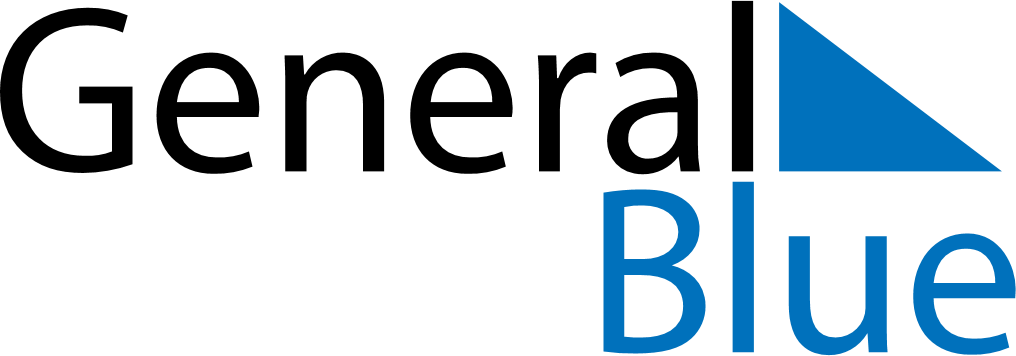 October 2027October 2027October 2027October 2027SerbiaSerbiaSerbiaMondayTuesdayWednesdayThursdayFridaySaturdaySaturdaySunday12234567899101112131415161617Yom Kippur1819202122232324World War II Serbian Victims Remembrance Day2526272829303031